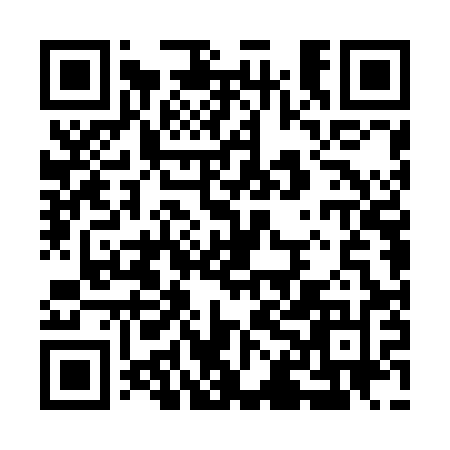 Ramadan times for Arcello, ItalyMon 11 Mar 2024 - Wed 10 Apr 2024High Latitude Method: Angle Based RulePrayer Calculation Method: Muslim World LeagueAsar Calculation Method: HanafiPrayer times provided by https://www.salahtimes.comDateDayFajrSuhurSunriseDhuhrAsrIftarMaghribIsha11Mon5:045:046:4112:324:356:236:237:5512Tue5:025:026:4012:324:366:256:257:5713Wed5:005:006:3812:324:376:266:267:5814Thu4:584:586:3612:314:386:276:278:0015Fri4:564:566:3412:314:396:296:298:0116Sat4:544:546:3212:314:406:306:308:0217Sun4:524:526:3012:304:416:316:318:0418Mon4:504:506:2912:304:426:336:338:0519Tue4:484:486:2712:304:436:346:348:0720Wed4:464:466:2512:304:446:356:358:0821Thu4:444:446:2312:294:456:366:368:1022Fri4:424:426:2112:294:466:386:388:1123Sat4:404:406:1912:294:476:396:398:1224Sun4:384:386:1712:284:486:406:408:1425Mon4:364:366:1512:284:496:416:418:1526Tue4:334:336:1412:284:506:436:438:1727Wed4:314:316:1212:274:516:446:448:1828Thu4:294:296:1012:274:516:456:458:2029Fri4:274:276:0812:274:526:476:478:2130Sat4:254:256:0612:274:536:486:488:2331Sun5:235:237:041:265:547:497:499:251Mon5:215:217:021:265:557:507:509:262Tue5:185:187:001:265:567:527:529:283Wed5:165:166:591:255:577:537:539:294Thu5:145:146:571:255:587:547:549:315Fri5:125:126:551:255:597:557:559:326Sat5:105:106:531:246:007:577:579:347Sun5:075:076:511:246:007:587:589:368Mon5:055:056:491:246:017:597:599:379Tue5:035:036:481:246:028:008:009:3910Wed5:015:016:461:236:038:028:029:41